 	123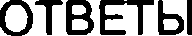 ВАРИАНТЬСодержание вepuoro ответа и указания по оцевиваltию (допускаются   иные  формулировки  ответа,  не  искажающие  его смысла)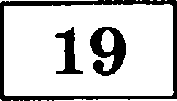 Алгоритмы   решения   задач  для  OpenOffice.org  Calc  и  Microsoft   Excel  совпадают. Формулынаписаны  для  обеих  электронных  таблиц.  Второй  вариант  —  для OpenOffice.org  Calc. В  ячейку  E2  запишем  формулу=  ЕСЛИ(D2  >  60,  ABS(C2  — D2);  0)=  IF(D2  >  60;  ABS(C2  — D2); 0)Скопируем  формулу  во  все  ячейки  диапазона E2:E273.Для  того  чтобы  наити  искомое  количество  школьников,   в  ячейку  F1  внесём  формулу=  СЧЁТЕСЛИ(Е2:Е27З; ">15")=   COUNTIF(E2:E273; ">15")В  ячейку  G1  запишем  формулу=  СУММЕСЛИ(D2:D273;  ">=44")  /   СЧЁТЕСЛИ(D2:D273, ">=44")= SUMIF(D2:D273; ">=44") /  COUNTIF(D2:D273;  ">=44")Возможны  и  другие  способы  решения  задачи.Если задание выполнено правильно и при выполнении задания использовались файлы, спе- циально подготовленные для проверки выполнения  данного задания, то должны получить-  ся  следующие  ответы:на  первый  вопрос   — 83;на  второй  вопрос      68,61.                                                                            Содержание   верного ответа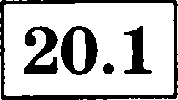 (допускаются   иные  формулировки   ответа,  не  искажающие   его смысла)Команды исполнитель будем записывать жирным шрифтом, а комментарии, поясняющие алгоритм  и  не  являющиеся его частью,	курсивом.  Начало  комментарии  будем обозначатьСИМВОЛОМ   «    »  .Двигается вправо, пока  не дойдём до вертикальной  стены.вц пока справа свободно вправоДвигается  вверх до конца стены.ІІц пока  не справа свободновверхПереходим в попуплоскость, расположенную правее стеньt, и спускается на одну клетку вниз, чтобы оказаться в верхней клетке, которую надо закрасить.вправо124	ОГЭ. ТИПОВЫЕ ЭКЗАМЕНАЦИОННЫЕ ВАРИАНТЬ!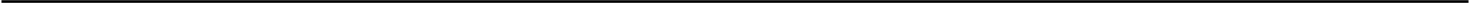 Двuгae:вся вниз вболь стены, закрашивая клетки через обну.вц пока  ве слева свободноаакраситьВозможны  и другие  варианты решения.                                            Содержание   верного  ответа  и  увааавия  по оцевнванню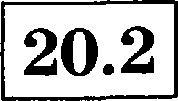 (допускаются   иные  формулировки   ответа,   не  искажающие  его смысла)Реіиением является программа, записанная на любом языке программирования. Пример верного  решения,  записанного  на языке Паскаль:var а, i, п, min: integer; beginreadln(n); min := 30001;for i := 1 to п do beginreadln(a);if (а < min) and (а mod 5 = 0) and (а > 0) then min := а end;writeln(min); end.Возможны   и  другие  варианты решения.Для	проверки	правильности	работы	программы	необходимо	использовать	следующие тесты: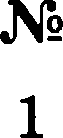 Входвые давныеВыходные  данные1ss245101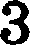 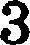 15152120